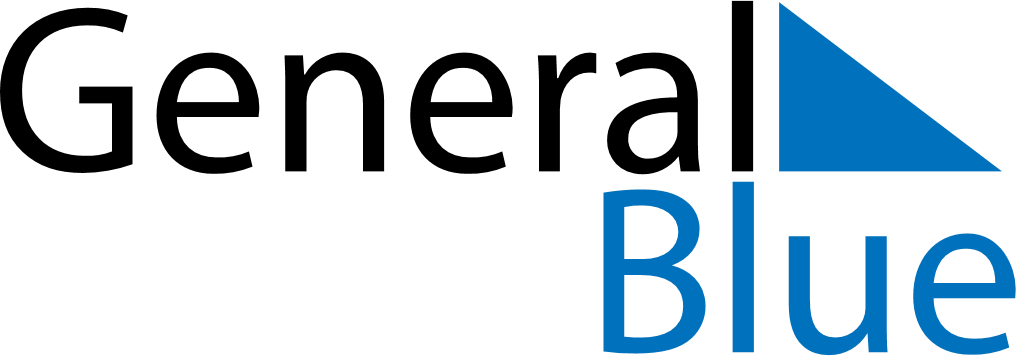 Weekly CalendarJuly 11, 2022 - July 17, 2022Weekly CalendarJuly 11, 2022 - July 17, 2022Weekly CalendarJuly 11, 2022 - July 17, 2022Weekly CalendarJuly 11, 2022 - July 17, 2022Weekly CalendarJuly 11, 2022 - July 17, 2022Weekly CalendarJuly 11, 2022 - July 17, 2022MONDAYJul 11TUESDAYJul 12WEDNESDAYJul 13THURSDAYJul 14FRIDAYJul 15SATURDAYJul 16SUNDAYJul 17